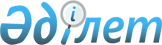 О внесении изменений в решение Сарыагашского районного маслихата от 23 декабря 2022 года № 29-198-VII "О районном бюджете на 2023-2025 годы"
					
			С истёкшим сроком
			
			
		
					Решение Сарыагашского районного маслихата Туркестанской области от 16 мая 2023 года № 2-22-VIII. Прекращено действие в связи с истечением срока
      Сарыагашский районный маслихат РЕШИЛ:
      1. Внести в решение Сарыагашского районного маслихата "О районном бюджете на 2023-2025 годы" от 23 декабря 2022 года № 29-198-VII следующие изменения:
      пункт 1 изложить в новой редакции:
      "1. Утвердить районный бюджет Сарыагашского района на 2023-2025 годы согласно приложениям 1, 2 и 3 соответственно, в том числе на 2023 год в следующих объемах:
      1) доходы – 19 296 886 тысяч тенге:
      налоговые поступления – 6 855 893 тысяч тенге;
      неналоговые поступления – 0 тенге;
      поступления от продажи основного капитала – 0 тенге;
      поступления трансфертов – 12 440 993 тысяч тенге;
      2) затраты – 19 929 630 тысяч тенге;
      3) чистое бюджетное кредитование – 165 820 тысяч тенге:
      бюджетные кредиты – 232 875 тысяч тенге;
      погашение бюджетных кредитов – 67 055 тысяч тенге;
      4) сальдо по операциям с финансовыми активами – 0 тенге:
      приобретение финансовых активов – 0 тенге;
      поступления от продажи финансовых активов государства – 0 тенге;
      5) дефицит (профицит) бюджета – -798 564 тысяч тенге;
      6) финансирование дефицита (использование профицита) бюджета – 798 564 тысяч тенге:
      поступление займов – 232 875 тысяч тенге;
      погашение займов – 67 055 тысяч тенге;
      используемые остатки бюджетных средств – 632 744 тысяч тенге.";
      приложения 1, 2, 3 к указанному решению изложить в новой редакции согласно приложениям 1, 2, 3 к настоящему решению.
      2. Настоящее решение вводится в действие с 1 января 2023 года. Районный бюджет на 2023 год Районный бюджет на 2024 год Районный бюджет на 2025 год
					© 2012. РГП на ПХВ «Институт законодательства и правовой информации Республики Казахстан» Министерства юстиции Республики Казахстан
				
      Председатель Сарыагашского районного маслихата

С. Таскулов
Приложение к решению
Сарыагашского районного
маслихата от 16 мая 2023
года № 2-22-VIIIПриложение 1 к решению
Сарыагашского районного
маслихата от 23 декабря
2022 года № 29-198-VII
Категория
Категория
Категория
Категория
Категория
Сумма тысяч тенге
Класс
Класс
Класс
Класс
Сумма тысяч тенге
Подкласс
Подкласс
Подкласс
Сумма тысяч тенге
Наименование
Наименование
Сумма тысяч тенге
1. Доходы
1. Доходы
19 296 886
1
Налоговые поступления
Налоговые поступления
6 855 893
01
Подоходный налог
Подоходный налог
2 388 475
1
Корпоративный подоходный налог
Корпоративный подоходный налог
282 365
2
Индивидуальный подоходный налог
Индивидуальный подоходный налог
2 106 110
03
Социальный налог
Социальный налог
1 382 502
1
Социальный налог
Социальный налог
1 382 502
04
Hалоги на собственность
Hалоги на собственность
2 427 076
1
Hалоги на имущество
Hалоги на имущество
2 427 076
05
Внутренние налоги на товары, работы и услуги
Внутренние налоги на товары, работы и услуги
148 246
2
Акцизы
Акцизы
108 436
4
Сборы за ведение предпринимательской и профессиональной деятельности
Сборы за ведение предпринимательской и профессиональной деятельности
39 810
08
Обязательные платежи, взимаемые за совершение юридически значимых действий и (или) выдачу документов уполномоченными на то государственными органами или должностными лицами
Обязательные платежи, взимаемые за совершение юридически значимых действий и (или) выдачу документов уполномоченными на то государственными органами или должностными лицами
509 594
1
Государственная пошлина
Государственная пошлина
509 594
2
Неналоговые поступления
Неналоговые поступления
0
3
Поступления от продажи основного капитала
Поступления от продажи основного капитала
0
4
Поступления трансфертов
Поступления трансфертов
12 440 993
01
Трансферты из нижестоящих органов государственного управления
Трансферты из нижестоящих органов государственного управления
190 382
3
Трансферты из бюджетов городов районного значения, сел, поселков, сельских округов
Трансферты из бюджетов городов районного значения, сел, поселков, сельских округов
190 382
02
Трансферты из вышестоящих органов государственного управления
Трансферты из вышестоящих органов государственного управления
12 250 611
2
Трансферты из областного бюджета
Трансферты из областного бюджета
12 250 611
Функциональная группа
Функциональная группа
Функциональная группа
Функциональная группа
Функциональная группа
Сумма
тысяч тенге
Функциональная подгруппа
Функциональная подгруппа
Функциональная подгруппа
Функциональная подгруппа
Сумма
тысяч тенге
Администратор бюджетных программ
Администратор бюджетных программ
Администратор бюджетных программ
Сумма
тысяч тенге
Программа
Программа
Сумма
тысяч тенге
Наименование
Сумма
тысяч тенге
2. Затраты
19 929 630
01
Государственные услуги общего характера
620 980
1
Представительные, исполнительные и другие органы, выполняющие общие функции государственного управления
271 254
112
Аппарат маслихата района (города областного значения)
47 260
001
Услуги по обеспечению деятельности маслихата района (города областного значения)
47 260
122
Аппарат акима района (города областного значения)
223 994
001
Услуги по обеспечению деятельности акима района (города областного значения)
202 916
003
Капитальные расходы государственного органа
21 078
2
Финансовая деятельность
9 125
459
Отдел экономики и финансов района (города областного значения)
9 125
003
Проведение оценки имущества в целях налогообложения
5 356
010
Приватизация, управление коммунальным имуществом, постприватизационная деятельность и регулирование споров, связанных с этим
3 769
5
Планирование и статистическая деятельность
201 691
459
Отдел экономики и финансов района (города областного значения)
201 691
061
Экспертиза и оценка документации по вопросам бюджетных инвестиций и государственно-частного партнерства, в том числе концессии
201 691
9
Прочие государственные услуги общего характера
138 910
454
Отдел предпринимательства и сельского хозяйства района (города областного значения)
62 502
001
Услуги по реализации государственной политики на местном уровне в области развития предпринимательства и сельского хозяйства
59 967
007
Капитальные расходы государственного органа
2 535
459
Отдел экономики и финансов района (города областного значения)
76 408
001
Услуги по реализации государственной политики в области формирования и развития экономической политики, государственного планирования, исполнения бюджета и управления коммунальной собственностью района (города областного значения)
57 484
015
Капитальные расходы государственного органа
2 600
113
Целевые текущие трансферты нижестоящим бюджетам
16 324
02
Оборона
102 797
1
Военные нужды
23 395
122
Аппарат акима района (города областного значения)
23 395
005
Мероприятия в рамках исполнения всеобщей воинской обязанности
23 395
2
Организация работы по чрезвычайным ситуациям
79 402
122
Аппарат акима района (города областного значения)
79 402
006
Предупреждение и ликвидация чрезвычайных ситуаций масштаба района (города областного значения)
64 533
007
Мероприятия по профилактике и тушению степных пожаров районного (городского) масштаба, а также пожаров в населенных пунктах, в которых не созданы органы государственной противопожарной службы
14 869
3
Общественный порядок, безопасность, правовая, судебная, уголовно-исполнительная деятельность
10 966
9
Прочие услуги в области общественного порядка и безопасности
10 966
485
Отдел пассажирского транспорта и автомобильных дорог района (города областного значения)
10 966
021
Обеспечение безопасности дорожного движения в населенных пунктах
10 966
06
Социальная помощь и социальное обеспечение
5 807 151
1
Социальное обеспечение
1 436 942
451
Отдел занятости и социальных программ района (города областного значения)
1 436 942
005
Государственная адресная социальная помощь
1 436 942
2
Социальная помощь и социальное обеспечение
4 291 514
451
Отдел занятости и социальных программ района (города областного значения)
4 291 514
002
Программа занятости
2 744 004
004
Оказание социальной помощи на приобретение топлива специалистам здравоохранения, образования, социального обеспечения, культуры, спорта и ветеринарии в сельской местности в соответствии с законодательством Республики Казахстан
39 400
006
Оказание жилищной помощи 
34 650
007
Социальная помощь отдельным категориям нуждающихся граждан по решениям местных представительных органов
273 712
010
Материальное обеспечение детей-инвалидов, воспитывающихся и обучающихся на дому
23 019
014
Оказание социальной помощи нуждающимся гражданам на дому
164 218
015
Территориальные центры социального обслуживания пенсионеров и инвалидов
108 640
017
Обеспечение нуждающихся инвалидов обязательными гигиеническими средствами и предоставление услуг специалистами жестового языка, индивидуальными помощниками в соответствии с индивидуальной программой реабилитации инвалида
760 898
023
Обеспечение деятельности центров занятости населения
142 973
9
Прочие услуги в области социальной помощи и социального обеспечения
78 695
451
Отдел занятости и социальных программ района (города областного значения)
78 695
001
Услуги по реализации государственной политики на местном уровне в области обеспечения занятости и реализации социальных программ для населения
61 317
011
Оплата услуг по зачислению, выплате и доставке пособий и других социальных выплат
5 378
067
Капитальные расходы подведомственных государственных учреждений и организаций
12 000
7
Жилищно-коммунальное хозяйство
6 430 829
1
Жилищное хозяйство
1 513 106
472
Отдел строительства, архитектуры и градостроительства района (города областного значения)
1 068 251
004
Проектирование, развитие и (или) обустройство инженерно-коммуникационной инфраструктуры
588 251
098
Приобретение жилья коммунального жилищного фонда
480 000
497
Отдел жилищно-коммунального хозяйства района (города областного значения)
444 855
001
Услуги по реализации государственной политики на местном уровне в области жилищно-коммунального хозяйства
127 819
003
Капитальные расходы государственного органа
2 674
033
Проектирование, развитие и (или) обустройство инженерно-коммуникационной инфраструктуры
40 000
098
Приобретение жилья коммунального жилищного фонда
30 000
113
Целевые текущие трансферты нижестоящим бюджетам
244 362
2
Коммунальное хозяйство
4 858 714
497
Отдел жилищно-коммунального хозяйства района (города областного значения)
4 858 714
016
Функционирование системы водоснабжения и водоотведения
74 231
018
Развитие благоустройства городов и населенных пунктов
42 481
026
Организация эксплуатации тепловых сетей, находящихся в коммунальной собственности районов (городов областного значения)
21 389
028
Развитие коммунального хозяйства
776 532
029
Развитие системы водоснабжения и водоотведения
791 262
058
Развитие системы водоснабжения и водоотведения в сельских населенных пунктах
3 152 819
3
Благоустройство населенных пунктов
59 009
497
Отдел жилищно-коммунального хозяйства района (города областного значения)
59 009
035
Благоустройство и озеленение населенных пунктов
59 009
8
Культура, спорт, туризм и информационное пространство
1 025 485
1
Деятельность в области культуры
468 971
457
Отдел культуры, развития языков, физической культуры и спорта района (города областного значения)
468 971
003
Поддержка культурно-досуговой работы
468 971
2
Спорт
27 652
457
Отдел культуры, развития языков, физической культуры и спорта района (города областного значения)
27 152
009
Проведение спортивных соревнований на районном (города областного значения) уровне
11 754
010
Подготовка и участие членов сборных команд района (города областного значения) по различным видам спорта на областных спортивных соревнованиях
15 398
472
Отдел строительства, архитектуры и градостроительства района (города областного значения)
500
008
Развитие объектов спорта
500
3
Информационное пространство
338 291
456
Отдел внутренней политики района (города областного значения)
74 871
002
Услуги по проведению государственной информационной политики
74 871
457
Отдел культуры, развития языков, физической культуры и спорта района (города областного значения)
263 420
006
Функционирование районных (городских) библиотек
238 126
007
Развитие государственного языка и других языков народа Казахстана
25 294
9
Прочие услуги по организации культуры, спорта, туризма и информационного пространства
190 571
456
Отдел внутренней политики района (города областного значения)
132 082
001
Услуги по реализации государственной политики на местном уровне в области информации, укрепления государственности и формирования социального оптимизма граждан
44 073
003
Реализация мероприятий в сфере молодежной политики
87 409
006
Капитальные расходы государственного органа
600
457
Отдел культуры, развития языков, физической культуры и спорта района (города областного значения)
58 489
001
Услуги по реализации государственной политики на местном уровне в области культуры, развития языков физической культуры и спорта 
26 292
032
Капитальные расходы подведомственных государственных учреждений и организаций
32 197
9
Топливно-энергетический комплекс и недропользование
159 916
9
Прочие услуги в области топливно-энергетического комплекса и недропользования
159 916
497
Отдел жилищно-коммунального хозяйства района (города областного значения)
159 916
038
Развитие газотранспортной системы
159 916
10
Сельское, водное, лесное, рыбное хозяйство, особо охраняемые природные территории, охрана окружающей среды и животного мира, земельные отношения
94 058
6
Земельные отношения
48 728
463
Отдел земельных отношений района (города областного значения)
48 728
001
Услуги по реализации государственной политики в области регулирования земельных отношений на территории района (города областного значения)
31 038
003
Земельно-хозяйственное устройство населенных пунктов
15 000
007
 Капитальные расходы государственного органа 
2 690
9
Прочие услуги в области сельского, водного, лесного, рыбного хозяйства, охраны окружающей среды и земельных отношений
45 330
459
Отдел экономики и финансов района (города областного значения)
45 330
099
Реализация мер по оказанию социальной поддержки специалистов
45 330
11
Промышленность, архитектурная, градостроительная и строительная деятельность
242 639
2
Архитектурная, градостроительная и строительная деятельность
242 639
472
Отдел строительства, архитектуры и градостроительства района (города областного значения)
242 639
001
Услуги по реализации государственной политики на местном уровне в области строительства, архитектуры и градостроительства на местном уровне
53 430
013
Разработка схем градостроительного развития территории района, генеральных планов городов районного (областного) значения, поселков и иных сельских населенных пунктов
189 084
015
Капитальные расходы государственного органа
125
12
Транспорт и коммуникации
1 540 217
1
Автомобильный транспорт
1 492 063
485
Отдел пассажирского транспорта и автомобильных дорог района (города областного значения)
1 492 063
023
Обеспечение функционирования автомобильных дорог
117 598
045
Капитальный и средний ремонт автомобильных дорог районного значения и улиц населенных пунктов
1 374 465
9
Прочие услуги в сфере транспорта и коммуникаций
48 154
485
Отдел пассажирского транспорта и автомобильных дорог района (города областного значения)
48 154
001
Услуги по реализации государственной политики на местном уровне в области пассажирского транспорта и автомобильных дорог
24 586
037
Субсидирование пассажирских перевозок по социально значимым городским (сельским), пригородным и внутрирайонным сообщениям
23 568
13
Прочие
1 876 540
9
Прочие
1 876 540
459
Отдел экономики и финансов района (города областного значения)
136 000
012
Резерв местного исполнительного органа района (города областного значения) 
136 000
472
Отдел строительства, архитектуры и градостроительства района (города областного значения)
841 736
079
Развитие социальной и инженерной инфраструктуры в сельских населенных пунктах в рамках проекта "Ауыл-Ел бесігі"
841 736
485
Отдел пассажирского транспорта и автомобильных дорог района (города областного значения)
879 659
052
Реализация мероприятий по социальной и инженерной инфраструктуре в сельских населенных пунктах в рамках проекта "Ауыл-Ел бесігі"
879 659
497
Отдел жилищно-коммунального хозяйства района (города областного значения)
19 145
079
Развитие социальной и инженерной инфраструктуры в сельских населенных пунктах в рамках проекта "Ауыл-Ел бесігі"
19 145
14
Обслуживание долга
69
1
Обслуживание долга
69
459
Отдел экономики и финансов района (города областного значения)
69
021
Обслуживание долга местных исполнительных органов по выплате вознаграждений и иных платежей по займам из областного бюджета
69
15
Трансферты
2 017 983
1
Трансферты
2 017 983
459
Отдел экономики и финансов района (города областного значения)
2 017 983
006
Возврат неиспользованных (недоиспользованных) целевых трансфертов
1 605
007
Бюджетные изъятия
1 306 096
038
Субвенции
268 497
054
Возврат сумм неиспользованных (недоиспользованных) целевых трансфертов, выделенных из республиканского бюджета за счет целевого трансферта из Национального фонда Республики Казахстан
441 785
3. Чистое бюджетное кредитование
165 820
Бюджетные кредиты
232 875
10
Сельское, водное, лесное, рыбное хозяйство, особо охраняемые природные территории, охрана окружающей среды и животного мира, земельные отношения
232 875
9
Прочие услуги в области сельского, водного, лесного, рыбного хозяйства, охраны окружающей среды и земельных отношений
232 875
459
Отдел экономики и финансов района (города областного значения)
232 875
018
Бюджетные кредиты для реализации мер социальной поддержки специалистов
232 875
Категория
Категория
Категория
Категория
Категория
Сумма тысяч тенге
Класс
Класс
Класс
Класс
Сумма тысяч тенге
Подкласс
Подкласс
Подкласс
Сумма тысяч тенге
Наименование
Сумма тысяч тенге
5
Погашение бюджетных кредитов
67 055
01
Погашение бюджетных кредитов
67 055
1
Погашение бюджетных кредитов, выданных из государственного бюджета
67 055
4. Сальдо по операциям с финансовыми активами
0
приобретение финансовых активов
0
поступления от продажи финансовых активов государства
0
5. Дефицит (профицит) бюджета
-798 564
6. Финансирование дефицита (использование профицита) бюджета
798 564
Поступление займов
232 875
Категория
Категория
Категория
Категория
Категория
Сумма тысяч тенге
Класс
Класс
Класс
Класс
Сумма тысяч тенге
Подкласс
Подкласс
Подкласс
Сумма тысяч тенге
Наименование
Сумма тысяч тенге
7
Поступления займов
232 875
01
Внутренние государственные займы
232 875
2
Договоры займа
232 875
16
Погашение займов
67 055
1
Погашение займов
67 055
459
Отдел экономики и финансов района (города областного значения)
67 055
005
Погашение долга местного исполнительного органа перед вышестоящим бюджетом
67 055
Категория
Категория
Категория
Категория
Категория
Сумма тысяч тенге
Класс
Класс
Класс
Класс
Сумма тысяч тенге
Подкласс
Подкласс
Подкласс
Сумма тысяч тенге
Наименование
Сумма тысяч тенге
8
Используемые остатки бюджетных средств
632 744
01
Остатки бюджетных средств
632 744
1
Свободные остатки бюджетных средств
632 744Приложение 2 к решению
Сарыагашского районного
маслихата от 16 мая 2023
года № 2-22-VIIIПриложение 2 к решению
Сарыагашского районного
маслихата от 23 декабря
2022 года № 29-198-VII
Категория
Категория
Категория
Категория
Категория
Сумма тысяч тенге
Класс
Класс
Класс
Класс
Сумма тысяч тенге
Подкласс
Подкласс
Сумма тысяч тенге
Наименование
Сумма тысяч тенге
1. Доходы
8 334 850
1
Налоговые поступления
7 179 809
01
01
Подоходный налог
2 511 064
1
Корпоративный подоходный налог
308 723
2
Индивидуальный подоходный налог
2 202 341
03
03
Социальный налог
1 445 739
1
Социальный налог
1 445 739
04
04
Hалоги на собственность
2 536 351
1
Hалоги на имущество
2 536 351
05
05
Внутренние налоги на товары, работы и услуги
154 130
2
Акцизы
112 528
4
Сборы за ведение предпринимательской и профессиональной деятельности
41 602
08
08
Обязательные платежи, взимаемые за совершение юридически значимых действий и (или) выдачу документов уполномоченными на то государственными органами или должностными лицами
532 525
1
Государственная пошлина
532 525
2
Неналоговые поступления
0
3
Поступления от продажи основного капитала
0
4
Поступления трансфертов
1 155 041
01
01
Трансферты из нижестоящих органов государственного управления
543 483
3
Трансферты из бюджетов городов районного значения, сел, поселков, сельских округов
543 483
02
02
Трансферты из вышестоящих органов государственного управления
611 558
2
Трансферты из областного бюджета
611 558
Функциональная группа
Функциональная группа
Функциональная группа
Функциональная группа
Функциональная группа
Сумма
тысяч тенге
Функциональная подгруппа
Функциональная подгруппа
Функциональная подгруппа
Функциональная подгруппа
Сумма
тысяч тенге
Администратор бюджетных программ
Администратор бюджетных программ
Администратор бюджетных программ
Сумма
тысяч тенге
Программа
Программа
Сумма
тысяч тенге
Наименование
Сумма
тысяч тенге
2. Затраты
8 334 850
01
Государственные услуги общего характера
1 960 939
1
Представительные, исполнительные и другие органы, выполняющие общие функции государственного управления
240 633
112
Аппарат маслихата района (города областного значения)
46 516
001
Услуги по обеспечению деятельности маслихата района (города областного значения)
46 516
122
Аппарат акима района (города областного значения)
194 117
001
Услуги по обеспечению деятельности акима района (города областного значения)
190 759
003
Капитальные расходы государственного органа
3 358
2
Финансовая деятельность
9 125
459
Отдел экономики и финансов района (города областного значения)
9 125
003
Проведение оценки имущества в целях налогообложения
5 356
010
Приватизация, управление коммунальным имуществом, постприватизационная деятельность и регулирование споров, связанных с этим
3 769
5
Планирование и статистическая деятельность
1 593 300
459
Отдел экономики и финансов района (города областного значения)
1 593 300
061
Экспертиза и оценка документации по вопросам бюджетных инвестиций и государственно-частного партнерства, в том числе концессии
1 593 300
9
Прочие государственные услуги общего характера
117 881
454
Отдел предпринимательства и сельского хозяйства района (города областного значения)
58 603
001
Услуги по реализации государственной политики на местном уровне в области развития предпринимательства и сельского хозяйства
58 603
459
Отдел экономики и финансов района (города областного значения)
59 278
001
Услуги по реализации государственной политики в области формирования и развития экономической политики, государственного планирования, исполнения бюджета и управления коммунальной собственностью района (города областного значения)
56 678
007
Капитальные расходы государственного органа
2 600
02
Оборона
103 007
1
Военные нужды
24 736
122
Аппарат акима района (города областного значения)
24 736
005
Мероприятия в рамках исполнения всеобщей воинской обязанности
24 736
2
Организация работы по чрезвычайным ситуациям
78 271
122
Аппарат акима района (города областного значения)
78 271
006
Предупреждение и ликвидация чрезвычайных ситуаций масштаба района (города областного значения)
63 402
007
Мероприятия по профилактике и тушению степных пожаров районного (городского) масштаба, а также пожаров в населенных пунктах, в которых не созданы органы государственной противопожарной службы
14 869
06
Социальная помощь и социальное обеспечение
2 027 745
1
Социальное обеспечение
501 422
451
Отдел занятости и социальных программ района (города областного значения)
501 422
005
Государственная адресная социальная помощь
501 422
2
Социальная помощь и социальное обеспечение
1 465 080
451
Отдел занятости и социальных программ района (города областного значения)
1 465 080
002
Программа занятости
127 868
004
Оказание социальной помощи на приобретение топлива специалистам здравоохранения, образования, социального обеспечения, культуры, спорта и ветеринарии в сельской местности в соответствии с законодательством Республики Казахстан
39 400
006
Оказание жилищной помощи 
21 150
007
Социальная помощь отдельным категориям нуждающихся граждан по решениям местных представительных органов
564 775
010
Материальное обеспечение детей-инвалидов, воспитывающихся и обучающихся на дому
23 019
014
Оказание социальной помощи нуждающимся гражданам на дому
164 218
015
Территориальные центры социального обслуживания пенсионеров и инвалидов
88 898
017
Обеспечение нуждающихся инвалидов обязательными гигиеническими средствами и предоставление услуг специалистами жестового языка, индивидуальными помощниками в соответствии с индивидуальной программой реабилитации инвалида
292 779
023
Обеспечение деятельности центров занятости населения
142 973
9
Прочие услуги в области социальной помощи и социального обеспечения
61 243
451
Отдел занятости и социальных программ района (города областного значения)
61 243
001
Услуги по реализации государственной политики на местном уровне в области обеспечения занятости и реализации социальных программ для населения
61 135
011
Оплата услуг по зачислению, выплате и доставке пособий и других социальных выплат
108
7
Жилищно-коммунальное хозяйство
898 249
1
Жилищное хозяйство
212 296
497
Отдел жилищно-коммунального хозяйства района (города областного значения)
212 296
001
Услуги по реализации государственной политики на местном уровне в области жилищно-коммунального хозяйства
51 403
113
Целевые текущие трансферты нижестоящим бюджетам
160 893
2
Коммунальное хозяйство
661 559
497
Отдел жилищно-коммунального хозяйства района (города областного значения)
661 559
016
Функционирование системы водоснабжения и водоотведения
14 696
028
Развитие коммунального хозяйства
16 683
029
Развитие системы водоснабжения и водоотведения
611 558
058
Развитие системы водоснабжения и водоотведения в сельских населенных пунктах
18 622
3
Благоустройство населенных пунктов
24 394
497
Отдел жилищно-коммунального хозяйства района (города областного значения)
24 394
035
Благоустройство и озеленение населенных пунктов
24 394
8
Культура, спорт, туризм и информационное пространство
922 560
1
Деятельность в области культуры
439 699
457
Отдел культуры, развития языков, физической культуры и спорта района (города областного значения)
439 699
003
Поддержка культурно-досуговой работы
439 699
2
Спорт
1 380
457
Отдел культуры, развития языков, физической культуры и спорта района (города областного значения)
1 380
010
Подготовка и участие членов сборных команд района (города областного значения) по различным видам спорта на областных спортивных соревнованиях
1 380
3
Информационное пространство
327 704
456
Отдел внутренней политики района (города областного значения)
65 736
002
Услуги по проведению государственной информационной политики
65 736
457
Отдел культуры, развития языков, физической культуры и спорта района (города областного значения)
261 968
006
Функционирование районных (городских) библиотек
236 674
007
Развитие государственного языка и других языков народа Казахстана
25 294
9
Прочие услуги по организации культуры, спорта, туризма и информационного пространства
153 777
456
Отдел внутренней политики района (города областного значения)
125 919
001
Услуги по реализации государственной политики на местном уровне в области информации, укрепления государственности и формирования социального оптимизма граждан
38 659
003
Реализация мероприятий в сфере молодежной политики
86 660
006
Капитальные расходы государственного органа
 600
457
Отдел культуры, развития языков, физической культуры и спорта района (города областного значения)
27 858
001
Услуги по реализации государственной политики на местном уровне в области культуры, развития языков физической культуры и спорта 
27 858
9
Топливно-энергетический комплекс и недропользование
38 357
9
Прочие услуги в области топливно-энергетического комплекса и недропользования
38 357
497
Отдел жилищно-коммунального хозяйства района (города областного значения)
38 357
038
Развитие газотранспортной системы
38 357
10
Сельское, водное, лесное, рыбное хозяйство, особо охраняемые природные территории, охрана окружающей среды и животного мира, земельные отношения
93 506
6
Земельные отношения
48 176
463
Отдел земельных отношений района (города областного значения)
48 176
001
Услуги по реализации государственной политики в области регулирования земельных отношений на территории района (города областного значения)
30 486
003
Земельно-хозяйственное устройство населенных пунктов
15 000
007
 Капитальные расходы государственного органа 
2 690
9
Прочие услуги в области сельского, водного, лесного, рыбного хозяйства, охраны окружающей среды и земельных отношений
45 330
459
Отдел экономики и финансов района (города областного значения)
45 330
099
Реализация мер по оказанию социальной поддержки специалистов
45 330
11
Промышленность, архитектурная, градостроительная и строительная деятельность
123 611
2
Архитектурная, градостроительная и строительная деятельность
123 611
472
Отдел строительства, архитектуры и градостроительства района (города областного значения)
123 611
001
Услуги по реализации государственной политики на местном уровне в области строительства, архитектуры и градостроительства на местном уровне
51 982
013
Разработка схем градостроительного развития территории района, генеральных планов городов районного (областного) значения, поселков и иных сельских населенных пунктов
71 629
12
Транспорт и коммуникации
 455 283
1
Автомобильный транспорт
455 283
485
Отдел пассажирского транспорта и автомобильных дорог района (города областного значения)
455 283
023
Обеспечение функционирования автомобильных дорог
125 610
045
Капитальный и средний ремонт автомобильных дорог районного значения и улиц населенных пунктов
281 519
9
Прочие услуги в сфере транспорта и коммуникаций
48 154
485
Отдел пассажирского транспорта и автомобильных дорог района (города областного значения)
48 154
001
Услуги по реализации государственной политики на местном уровне в области пассажирского транспорта и автомобильных дорог
24 586
037
Субсидирование пассажирских перевозок по социально значимым городским (сельским), пригородным и внутрирайонным сообщениям
23 568
13
Прочие
136 000
9
Прочие
136 000
459
Отдел экономики и финансов района (города областного значения)
136 000
012
Резерв местного исполнительного органа района (города областного значения) 
136 000
14
Обслуживание долга
91
1
Обслуживание долга
91
459
Отдел экономики и финансов района (города областного значения)
91
021
Обслуживание долга местных исполнительных органов по выплате вознаграждений и иных платежей по займам из областного бюджета
91
15
Трансферты
1 575 502
1
Трансферты
1 575 502
459
Отдел экономики и финансов района (города областного значения)
1 575 502
007
Бюджетные изъятия
1 334 371
038
Субвенции
241 131
3. Чистое бюджетное кредитование
-67 055
Бюджетные кредиты
0
Категория
Категория
Категория
Категория
Категория
Сумма тысяч тенге
Класс
Класс
Класс
Класс
Сумма тысяч тенге
Подкласс
Подкласс
Подкласс
Сумма тысяч тенге
Наименование
Сумма тысяч тенге
5
Погашение бюджетных кредитов
67 055
01
Погашение бюджетных кредитов
67 055
1
Погашение бюджетных кредитов, выданных из государственного бюджета
67 055
4. Сальдо по операциям с финансовыми активами
0
приобретение финансовых активов
0
поступления от продажи финансовых активов государства
0
5. Дефицит (профицит) бюджета
67 055
6. Финансирование дефицита (использование профицита) бюджета
-67 055
Поступление займов
0
16
Погашение займов
67 055
1
Погашение займов
67 055
459
Отдел экономики и финансов района (города областного значения)
67 055
005
Погашение долга местного исполнительного органа перед вышестоящим бюджетом
67 055
Категория
Категория
Категория
Категория
Категория
Сумма тысяч тенге
Класс
Класс
Класс
Класс
Сумма тысяч тенге
Подкласс
Подкласс
Подкласс
Сумма тысяч тенге
Наименование
Сумма тысяч тенге
8
Используемые остатки бюджетных средств
0
01
Остатки бюджетных средств
0
1
Свободные остатки бюджетных средств
0Приложение 3 к решению
Сарыагашского районного
маслихата от 16 мая 2023
года № 2-22-VIIIПриложение 3 к решению
Сарыагашского районного
маслихата от 23 декабря
2022 года № 29-198-VII
Категория
Категория
Категория
Категория
Категория
Сумма тысяч тенге
Класс
Класс
Класс
Класс
Сумма тысяч тенге
Подкласс
Подкласс
Сумма тысяч тенге
Наименование
Сумма тысяч тенге
1. Доходы
9 118 115
1
Налоговые поступления
7 748 982
01
01
Подоходный налог
2 616 429
1
Корпоративный подоходный налог
336 722
2
Индивидуальный подоходный налог
2 279 707
03
03
Социальный налог
1 496 340
1
Социальный налог
1 496 340
04
04
Hалоги на собственность
2 925 154
1
Hалоги на имущество
2 925 154
05
05
Внутренние налоги на товары, работы и услуги
159 895
2
Акцизы
116 837
4
Сборы за ведение предпринимательской и профессиональной деятельности
43 058
08
08
Обязательные платежи, взимаемые за совершение юридически значимых действий и (или) выдачу документов уполномоченными на то государственными органами или должностными лицами
551 164
1
Государственная пошлина
551 164
2
Неналоговые поступления
0
3
Поступления от продажи основного капитала
0
4
Поступления трансфертов
1 369 133
01
01
Трансферты из нижестоящих органов государственного управления
569 043
3
Трансферты из бюджетов городов районного значения, сел, поселков, сельских округов
569 043
02
02
Трансферты из вышестоящих органов государственного управления
800 090
2
Трансферты из областного бюджета
800 090
Функциональная группа
Функциональная группа
Функциональная группа
Функциональная группа
Функциональная группа
Сумма
тысяч тенге
Функциональная подгруппа
Функциональная подгруппа
Функциональная подгруппа
Функциональная подгруппа
Сумма
тысяч тенге
Администратор бюджетных программ
Администратор бюджетных программ
Администратор бюджетных программ
Сумма
тысяч тенге
Программа
Программа
Сумма
тысяч тенге
Наименование
Сумма
тысяч тенге
2. Затраты
9 118 115
01
Государственные услуги общего характера
2 577 647
1
Представительные, исполнительные и другие органы, выполняющие общие функции государственного управления
240 633
112
Аппарат маслихата района (города областного значения)
46 516
001
Услуги по обеспечению деятельности маслихата района (города областного значения)
46 516
122
Аппарат акима района (города областного значения)
194 117
001
Услуги по обеспечению деятельности акима района (города областного значения)
190 759
003
Капитальные расходы государственного органа
3 358
2
Финансовая деятельность
9 125
459
Отдел экономики и финансов района (города областного значения)
9 125
003
Проведение оценки имущества в целях налогообложения
5 356
010
Приватизация, управление коммунальным имуществом, постприватизационная деятельность и регулирование споров, связанных с этим
3 769
5
Планирование и статистическая деятельность
2 210 008
459
Отдел экономики и финансов района (города областного значения)
2 210 008
061
Экспертиза и оценка документации по вопросам бюджетных инвестиций и государственно-частного партнерства, в том числе концессии
2 210 008
9
Прочие государственные услуги общего характера
117 881
454
Отдел предпринимательства и сельского хозяйства района (города областного значения)
58 603
001
Услуги по реализации государственной политики на местном уровне в области развития предпринимательства и сельского хозяйства
58 603
459
Отдел экономики и финансов района (города областного значения)
59 278
001
Услуги по реализации государственной политики в области формирования и развития экономической политики, государственного планирования, исполнения бюджета и управления коммунальной собственностью района (города областного значения)
56 678
007
Капитальные расходы государственного органа
2 600
02
Оборона
103 007
1
Военные нужды
24 736
122
Аппарат акима района (города областного значения)
24 736
005
Мероприятия в рамках исполнения всеобщей воинской обязанности
24 736
2
Организация работы по чрезвычайным ситуациям
78 271
122
Аппарат акима района (города областного значения)
78 271
006
Предупреждение и ликвидация чрезвычайных ситуаций масштаба района (города областного значения)
63 402
007
Мероприятия по профилактике и тушению степных пожаров районного (городского) масштаба, а также пожаров в населенных пунктах, в которых не созданы органы государственной противопожарной службы
14 869
06
Социальная помощь и социальное обеспечение
2 027 745
1
Социальное обеспечение
501 422
451
Отдел занятости и социальных программ района (города областного значения)
501 422
005
Государственная адресная социальная помощь
501 422
2
Социальная помощь и социальное обеспечение
1 465 080
451
Отдел занятости и социальных программ района (города областного значения)
1 465 080
002
Программа занятости
127 868
004
Оказание социальной помощи на приобретение топлива специалистам здравоохранения, образования, социального обеспечения, культуры, спорта и ветеринарии в сельской местности в соответствии с законодательством Республики Казахстан
39 400
006
Оказание жилищной помощи 
21 150
007
Социальная помощь отдельным категориям нуждающихся граждан по решениям местных представительных органов
564 775
010
Материальное обеспечение детей-инвалидов, воспитывающихся и обучающихся на дому
23 019
014
Оказание социальной помощи нуждающимся гражданам на дому
164 218
015
Территориальные центры социального обслуживания пенсионеров и инвалидов
88 898
017
Обеспечение нуждающихся инвалидов обязательными гигиеническими средствами и предоставление услуг специалистами жестового языка, индивидуальными помощниками в соответствии с индивидуальной программой реабилитации инвалида
292 779
023
Обеспечение деятельности центров занятости населения
142 973
9
Прочие услуги в области социальной помощи и социального обеспечения
61 243
451
Отдел занятости и социальных программ района (города областного значения)
61 243
001
Услуги по реализации государственной политики на местном уровне в области обеспечения занятости и реализации социальных программ для населения
61 135
011
Оплата услуг по зачислению, выплате и доставке пособий и других социальных выплат
108
7
Жилищно-коммунальное хозяйство
1 092 410
1
Жилищное хозяйство
217 925
497
Отдел жилищно-коммунального хозяйства района (города областного значения)
217 925
001
Услуги по реализации государственной политики на местном уровне в области жилищно-коммунального хозяйства
51 403
113
Целевые текущие трансферты нижестоящим бюджетам
166 522
2
Коммунальное хозяйство
850 091
497
Отдел жилищно-коммунального хозяйства района (города областного значения)
850 091
016
Функционирование системы водоснабжения и водоотведения
14 696
028
Развитие коммунального хозяйства
16 683
029
Развитие системы водоснабжения и водоотведения
800 090
058
Развитие системы водоснабжения и водоотведения в сельских населенных пунктах
18 622
3
Благоустройство населенных пунктов
24 394
497
Отдел жилищно-коммунального хозяйства района (города областного значения)
24 394
035
Благоустройство и озеленение населенных пунктов
24 394
8
Культура, спорт, туризм и информационное пространство
922 560
1
Деятельность в области культуры
439 699
457
Отдел культуры, развития языков, физической культуры и спорта района (города областного значения)
439 699
003
Поддержка культурно-досуговой работы
439 699
2
Спорт
1 380
457
Отдел культуры, развития языков, физической культуры и спорта района (города областного значения)
1 380
010
Подготовка и участие членов сборных команд района (города областного значения) по различным видам спорта на областных спортивных соревнованиях
1 380
3
Информационное пространство
327 704
456
Отдел внутренней политики района (города областного значения)
65 736
002
Услуги по проведению государственной информационной политики
65 736
457
Отдел культуры, развития языков, физической культуры и спорта района (города областного значения)
261 968
006
Функционирование районных (городских) библиотек
236 674
007
Развитие государственного языка и других языков народа Казахстана
25 294
9
Прочие услуги по организации культуры, спорта, туризма и информационного пространства
153 777
456
Отдел внутренней политики района (города областного значения)
125 919
001
Услуги по реализации государственной политики на местном уровне в области информации, укрепления государственности и формирования социального оптимизма граждан
38 659
003
Реализация мероприятий в сфере молодежной политики
86 660
006
Капитальные расходы государственного органа
 600
457
Отдел культуры, развития языков, физической культуры и спорта района (города областного значения)
27 858
001
Услуги по реализации государственной политики на местном уровне в области культуры, развития языков физической культуры и спорта 
27 858
9
Топливно-энергетический комплекс и недропользование
38 357
9
Прочие услуги в области топливно-энергетического комплекса и недропользования
38 357
497
Отдел жилищно-коммунального хозяйства района (города областного значения)
38 357
038
Развитие газотранспортной системы
38 357
10
Сельское, водное, лесное, рыбное хозяйство, особо охраняемые природные территории, охрана окружающей среды и животного мира, земельные отношения
93 506
6
Земельные отношения
48 176
463
Отдел земельных отношений района (города областного значения)
48 176
001
Услуги по реализации государственной политики в области регулирования земельных отношений на территории района (города областного значения)
30 486
003
Земельно-хозяйственное устройство населенных пунктов
15 000
007
 Капитальные расходы государственного органа 
2 690
9
Прочие услуги в области сельского, водного, лесного, рыбного хозяйства, охраны окружающей среды и земельных отношений
45 330
459
Отдел экономики и финансов района (города областного значения)
45 330
099
Реализация мер по оказанию социальной поддержки специалистов
45 330
11
Промышленность, архитектурная, градостроительная и строительная деятельность
123 611
2
Архитектурная, градостроительная и строительная деятельность
123 611
472
Отдел строительства, архитектуры и градостроительства района (города областного значения)
123 611
001
Услуги по реализации государственной политики на местном уровне в области строительства, архитектуры и градостроительства на местном уровне
51 982
013
Разработка схем градостроительного развития территории района, генеральных планов городов районного (областного) значения, поселков и иных сельских населенных пунктов
71 629
12
Транспорт и коммуникации
 455 283
1
Автомобильный транспорт
455 283
485
Отдел пассажирского транспорта и автомобильных дорог района (города областного значения)
455 283
023
Обеспечение функционирования автомобильных дорог
125 610
045
Капитальный и средний ремонт автомобильных дорог районного значения и улиц населенных пунктов
281 519
9
Прочие услуги в сфере транспорта и коммуникаций
48 154
485
Отдел пассажирского транспорта и автомобильных дорог района (города областного значения)
48 154
001
Услуги по реализации государственной политики на местном уровне в области пассажирского транспорта и автомобильных дорог
24 586
037
Субсидирование пассажирских перевозок по социально значимым городским (сельским), пригородным и внутрирайонным сообщениям
23 568
13
Прочие
136 000
9
Прочие
136 000
459
Отдел экономики и финансов района (города областного значения)
136 000
012
Резерв местного исполнительного органа района (города областного значения) 
136 000
14
Обслуживание долга
91
1
Обслуживание долга
91
459
Отдел экономики и финансов района (города областного значения)
91
021
Обслуживание долга местных исполнительных органов по выплате вознаграждений и иных платежей по займам из областного бюджета
91
15
Трансферты
1 547 898
1
Трансферты
1 547 898
459
Отдел экономики и финансов района (города областного значения)
1 547 898
007
Бюджетные изъятия
1 317 531
038
Субвенции
230 367
3. Чистое бюджетное кредитование
-67 055
Бюджетные кредиты
0
Категория
Категория
Категория
Категория
Категория
Сумма тысяч тенге
Класс
Класс
Класс
Класс
Сумма тысяч тенге
Подкласс
Подкласс
Подкласс
Сумма тысяч тенге
Наименование
Сумма тысяч тенге
5
Погашение бюджетных кредитов
67 055
01
Погашение бюджетных кредитов
67 055
1
Погашение бюджетных кредитов, выданных из государственного бюджета
67 055
4. Сальдо по операциям с финансовыми активами
0
приобретение финансовых активов
0
поступления от продажи финансовых активов государства
0
5. Дефицит (профицит) бюджета
67 055
6. Финансирование дефицита (использование профицита) бюджета
-67 055
Поступление займов
0
16
Погашение займов
67 055
1
Погашение займов
67 055
459
Отдел экономики и финансов района (города областного значения)
67 055
005
Погашение долга местного исполнительного органа перед вышестоящим бюджетом
67 055
Категория
Категория
Категория
Категория
Категория
Сумма тысяч тенге
Класс
Класс
Класс
Класс
Сумма тысяч тенге
Подкласс
Подкласс
Подкласс
Сумма тысяч тенге
Наименование
Сумма тысяч тенге
8
Используемые остатки бюджетных средств
0
01
Остатки бюджетных средств
0
1
Свободные остатки бюджетных средств
0